KEFRI/F/R&D/06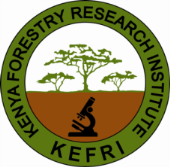 BGIS SERVICE REQUEST FORMInstructions: This form is to be completed by end users before initiation of any BGIS support.  All sections completed should be based on information that is currently available. 1. Contact Information for the end User 1. Contact Information for the end User 1. Contact Information for the end User 1. Contact Information for the end User 1. Contact Information for the end User 1. Contact Information for the end User Name:Name:Title:Title:Department/SectionDepartment/SectionEco-Region/CenterEco-Region/CenterWork Phone:Work Phone:Mobile Phone:Mobile Phone:Email address:Email address:2.  Background.2.  Background.2.  Background.2.  Background.2.  Background.2.  Background.Provide a brief description of the project: Provide a brief description of the project: Provide a brief description of the project: Provide a brief description of the project: Provide a brief description of the project: Provide a brief description of the project: 3. Timeline3. Timeline3. Timeline3. Timeline3. Timeline3. TimelineEnter timelineEnter timelineEnter timelineEnter timelineEnter timelineEnter timeline4. Scope of Work (To be filled by Technical BGIS staff together with the end user):4. Scope of Work (To be filled by Technical BGIS staff together with the end user):4. Scope of Work (To be filled by Technical BGIS staff together with the end user):4. Scope of Work (To be filled by Technical BGIS staff together with the end user):4. Scope of Work (To be filled by Technical BGIS staff together with the end user):4. Scope of Work (To be filled by Technical BGIS staff together with the end user):5. Approach and Methodology (To be filled by Technical BGIS staff together with the end user):5. Approach and Methodology (To be filled by Technical BGIS staff together with the end user):5. Approach and Methodology (To be filled by Technical BGIS staff together with the end user):5. Approach and Methodology (To be filled by Technical BGIS staff together with the end user):5. Approach and Methodology (To be filled by Technical BGIS staff together with the end user):5. Approach and Methodology (To be filled by Technical BGIS staff together with the end user):Provide a brief description e.g.: software  and analysis techniques to be employed:Provide a brief description e.g.: software  and analysis techniques to be employed:Provide a brief description e.g.: software  and analysis techniques to be employed:Provide a brief description e.g.: software  and analysis techniques to be employed:Provide a brief description e.g.: software  and analysis techniques to be employed:Provide a brief description e.g.: software  and analysis techniques to be employed:6. Deliverables6. Deliverables6. Deliverables6. Deliverables6. Deliverables6. DeliverablesTick all that apply: Data collection toolData entry templateData setData Analysis PlanTick all that apply: Data collection toolData entry templateData setData Analysis PlanTick all that apply: Data collection toolData entry templateData setData Analysis PlanTick all that apply: Data collection toolData entry templateData setData Analysis PlanData Analysis results Data Analysis ReportMap/ MapsData Analysis results Data Analysis ReportMap/ Maps7. Budget7. Budget7. Budget7. Budget7. Budget7. BudgetProvide a brief description e.g.: Amount and associated Cost CenterProvide a brief description e.g.: Amount and associated Cost CenterProvide a brief description e.g.: Amount and associated Cost CenterProvide a brief description e.g.: Amount and associated Cost CenterProvide a brief description e.g.: Amount and associated Cost CenterProvide a brief description e.g.: Amount and associated Cost Center8. Revision and Document Approval History8. Revision and Document Approval History8. Revision and Document Approval History8. Revision and Document Approval History8. Revision and Document Approval History8. Revision and Document Approval History NameDesignationDesignationSignatureSignatureDate